HSC 10 Meeting Agenda January 28, 20132:00pm-3:00pm at SEFS,Anderson 107A2:00-2:05     Approve November meeting minutes 2:05-2:10     Welcome new members Laura Dennis, Dean’s office, appointedJulie John, POE, elected2:10-2:20     Open OARS (KH)2012-10-077 (Fisheries: Open wound, No Superv Comments)2:20-2:35     Nov OARS (2) and Dec OARS (2) to review (All) 2:35-2:45     U-wide H&S news (DZ)No Dec report – Holiday CookiesJan report - EHS Strategic Plan: “UW Culture of Safety: Role of Safety Committees” EH&S Board meeting report2:45- 3:00    Open floor (All)2013 presentations: Ergonomics, Lab Survey Program, other?OARS review limited to UW employees (DZ)3:00              AdjournNext Meeting: February 25th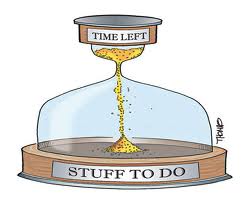 